Сценарий спортивного праздника, посвященного дню Космонавтики для детей старшей и подготовительной группы «Космическое путешествие»Цель: Развитие выносливости средствами физических упражнений смешанного характера.

Задачи по основным направлениям:
Оздоровительная:
- укрепление мышц.
Образовательная:
- расширение и закрепление знаний детей о Космосе;
- закрепление двигательных умений в эстафетах с разным видом деятельности;
Воспитательная:
- воспитывать чувства патриотизма и любви к нашей планете Земля.
- воспитывать стремление к двигательной активности, внимание при действиях на сигнал инструктора.Дети заходят в зал под музыку В.Царский, В.Селиванов «Луноход».Ведущий: Здравствуйте, ребята! Вы, наверное, уже знаете, что каждый год 12 апреля наша страна и весь мир отмечает День космонавтики. А хотите знать, почему именно 12 апреля, а не в какой-нибудь другой день? Дело в том, что именно 12 апреля 1961 года в космос полетел первый человек нашей планеты Юрий Алексеевич Гагарин.Стихи1.
В космической ракете
С названием «Восток»
Он первым на планете
Подняться к звездам смог.
Поет об этом песни 
Весенняя капель
Навеки будут вместе
Гагарин и апрель.
2.
Гулять сегодня некогда,
Мы заняты другим:
Планеты необычные
Мы дружно мастерим.
Пусть в космосе вращаются
Ракеты к ним летят!
В отважных космонавтов 
Играет детский сад.
3.
Мы летчиками смелыми 
Быстрее стать хотим,
В ракетах настоящих 
Мы в космос полетим.                                              Над нами звезды светлые
                                                  Зажгутся в вышине,
                                            Российский флаг поднимем
                                                     На Марсе и Луне. 


Ведущий: Ребята, вы все знаете, что мы живем на планете Земля. Земля - огромный шар, плывущий в бескрайнем просторе Космоса. Космос всегда интересовал человека. Ведь это важно - знать, есть ли жизнь где - нибудь еще? Еще очень много загадок хранит в себе Космос...

Ведущий: А вы, ребята, хотели бы стать космонавтами?
Как вы думаете, каким должен быть космонавт? (здоровым, сильным, образованным, умным, трудолюбивым, смелым, мужественным, упорным, выносливым).
Если очень постараться,
Если очень захотеть,
Можно на небо подняться 
И до Солнца долететь 
И всерьез, не понарошку,
Познакомиться с Луной,
Погулять по ней немножко
И вернуться вновь домой.

Ведущий: Внимание! Внимание! Приглашаем всех девочек и мальчиков, совершить путешествие в открытый космос.Звучит музыка, в зал входит Фея – звездочёт.Звездочет: Здравствуйте, дети. Я - Звездочет. Я люблю наблюдать за звездами, Солнцем, Луной и другими планетами. Для этого у меня есть много разных приборов: телескоп, космические зонды, бинокль и т.д. Ребята! А вы куда собрались? Возьмите меня с собой, я буду вам помогать в космическом пространстве. Дети встают около стульевЗвездочёт: Ребята, мы с вами экипажи, стул – это ракета, руки - это наши ремни безопасности. Садимся на стул.
Экипажи готовы? Пристегнуть ремни безопасности. Земля, разрешите взлет? Начинаем обратный отсчет 3-2-1 Пуск (хором). Полетели!
Звучит музыка группы «SPACE» - MAGIC FLY.Дети за Звездочётом бегут на носочках по кругу, руки домиком над головой (изображаем ракету). Ходьба по кругу, руки скрестили у груди (ремни безопасности). Разбегаемся на места.Первая остановка на Луне.  Луна имеет неровную поверхность, передвигаться по ней сложно, помогут нам луноходы. Командам занять стартовые места.

1 Эстафета.
«Прокатись на луноходах». Луноход – пластиковые бутылки 5л с вырезанным отверстием для ноги. Луноходы надеть на ноги, выполнить ходьбу широким шагом до стойки и обратно.Ведущий: Возвращаемся на ракету. Предлагаю совершить космическое путешествие на планеты, расположенные ближе к Земле. Наша планета – третья от Солнца. Летим на вторую от Солнца планету – Венеру. (Звучит музыкальное сопровождение). Пристегнуть ремни безопасности. Венера - самая горячая планета, окруженная плотной атмосферой, богатой углекислым газом. 
Идем на посадку. Отстегнуть ремни. Передвигаемся по планете прыжками, так как планета очень горячая. Помогут нам – «Венероболы».2 Эстафета.
«Прыжки на венероболах». Прыжки на мячах – фитболах.Ведущий: Продолжаем путешествие. Летим на планету Марс. Дети стоят в колоннах, соединяют руки над головой. (Звучит музыкальное сопровождение). В ночном небе планета кажется красной, потому что она покрыта красным песком, а песка так много, что от него пересохли все реки. Давайте поможем планете – соберем красный песок. Приземляемся.

3 Эстафета.
«Перенесем марсианский песок». Около каждой команды пустые емкости. У стойки в прозрачных пластиковых банках, находится покрашенное в красный цвет, пшено. Ребенок со стаканчиком добегает до стойки, набирает «песок», прибегает к команде и высыпает в емкость. Передает стаканчик следующему. 

Ведущий. Продолжаем путешествие. Занимаем ракеты. (Музыкальное сопровождение). Летим на планету Меркурий. Это самая ближайшая к Солнцу планета, у этой планеты ней нет спутников. Днем на планете бывает жарко, а ночью может идти ледяной дождь. Вчера на Меркурий упало много метеоритов, давайте уберем их, чтобы было легче исследовать планету.

4 Эстафета.
«Убрать космический мусор». Каждая команда собирает рассыпанные по залу разноцветные шары в свою корзину. Загадки от Звездочета.
Самая большая и горячая звезда во вселенной? (Солнце)
Человек, который летает в космос? (Космонавт)
Кто был первым космонавтом, полетевшим в космос? (Юрий Гагарин)
Как назывался космический корабль, на котором Гагарин совершил свой первый полет? ("Восток")
Какой праздник наша страна празднует каждый год 12 апреля? (День космонавтики)Звездочёт: Ребята, вам скоро нужно возвращаться на планету Земля.Напоследок я хочу пригласить вас в Галактику – там я живу. Галактика — это одна большая система из звезд, газа и пыли, связанная гравитационными силами.Звездочёт: К полёту готовы! Под музыку встаём врассыпную по залу.Проводиться флешмоб «Зеленые лунатики»Включить шар с разноцветными огнями.Дети садятся на стульчики.
Ведущий: Спасибо тебе Звездочет. Ты был нам хорошим помощником. А нам пора возвращаться на Землю.Звездочёт прощается с детьми и уходит.Ведущий: Ребята, встаём около стульчиков, закроем глаза и начинаем отправляться.Звучит музыка.Ведущий: Мы удачно приземлились на нашу родную планету. Вот и закончилось космическое путешествие, мы с вами вернулись домой, на самую лучшую из всех планет, планету – Земля.

Есть одна планета-сад
В этом космосе холодном.
Только здесь леса шумят,
Птиц скликая перелетных,
Лишь на ней одной цветут
Ландыши в траве зеленой,
И стрекозы только тут
В речку смотрят удивленно...
Все вместе:
Береги свою планету -
Ведь другой похожей нету! 

Ведущий: Из вас получились замечательные космонавты. Сейчас я хочу сделать вам подарок.
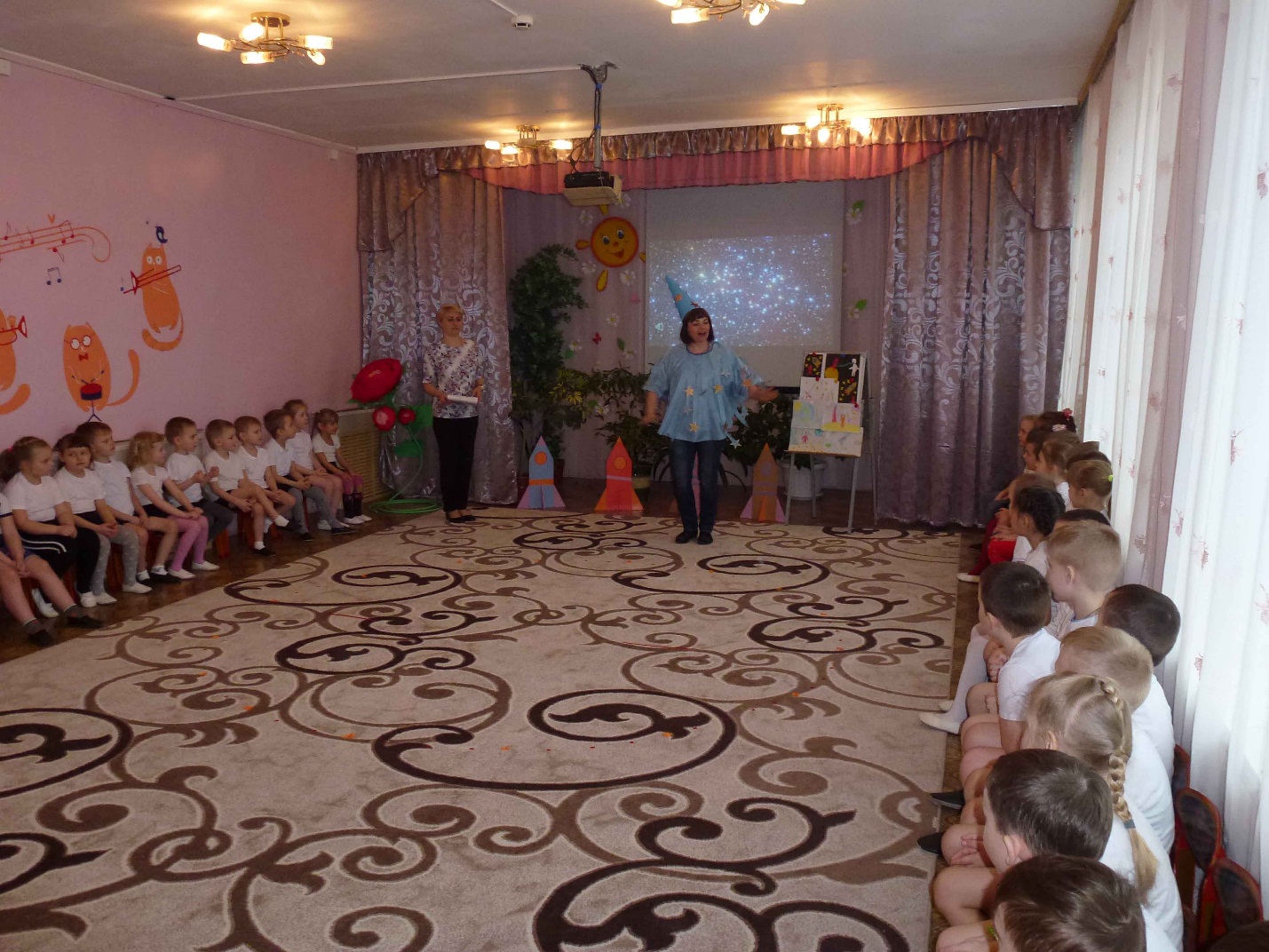 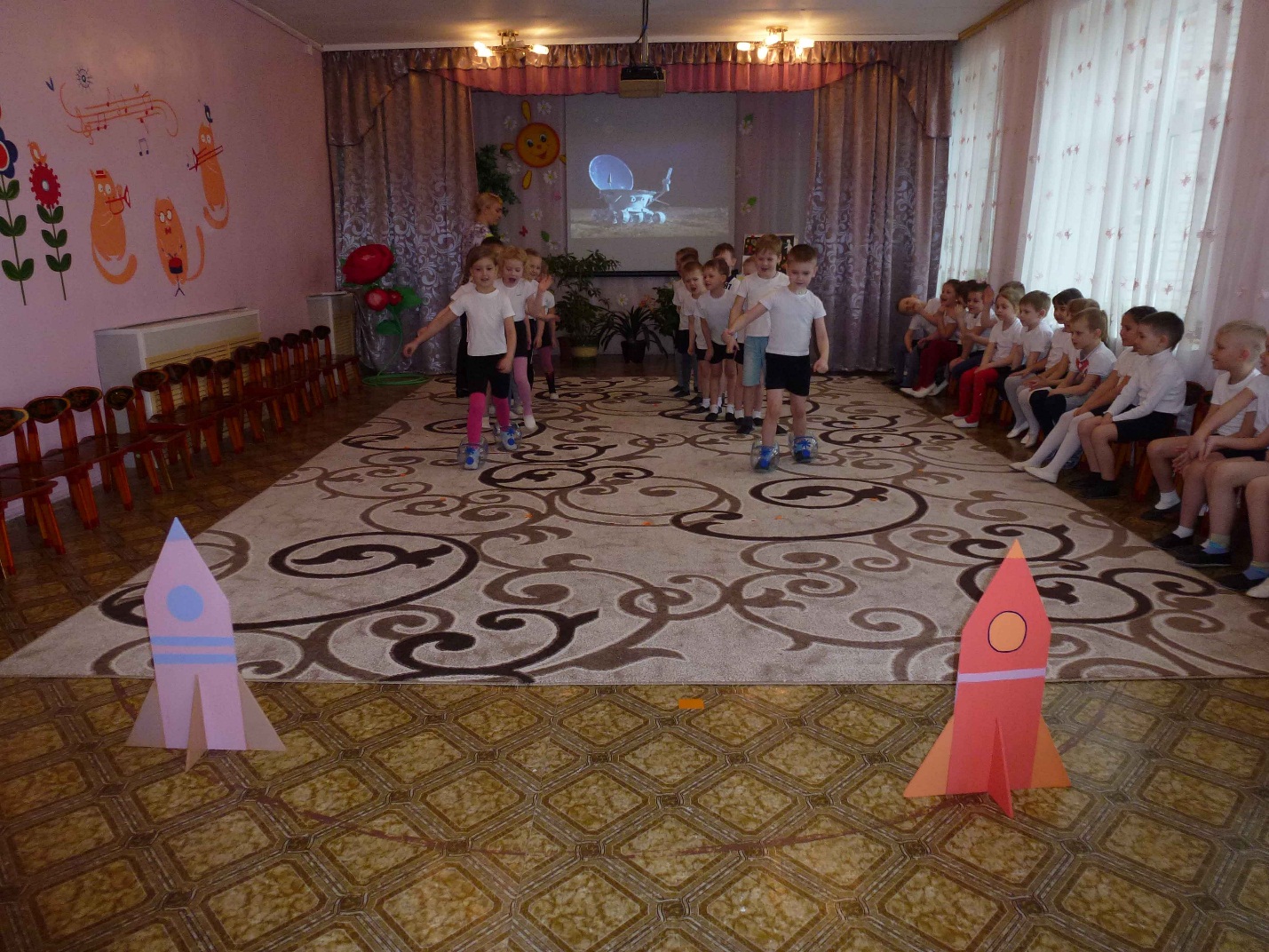 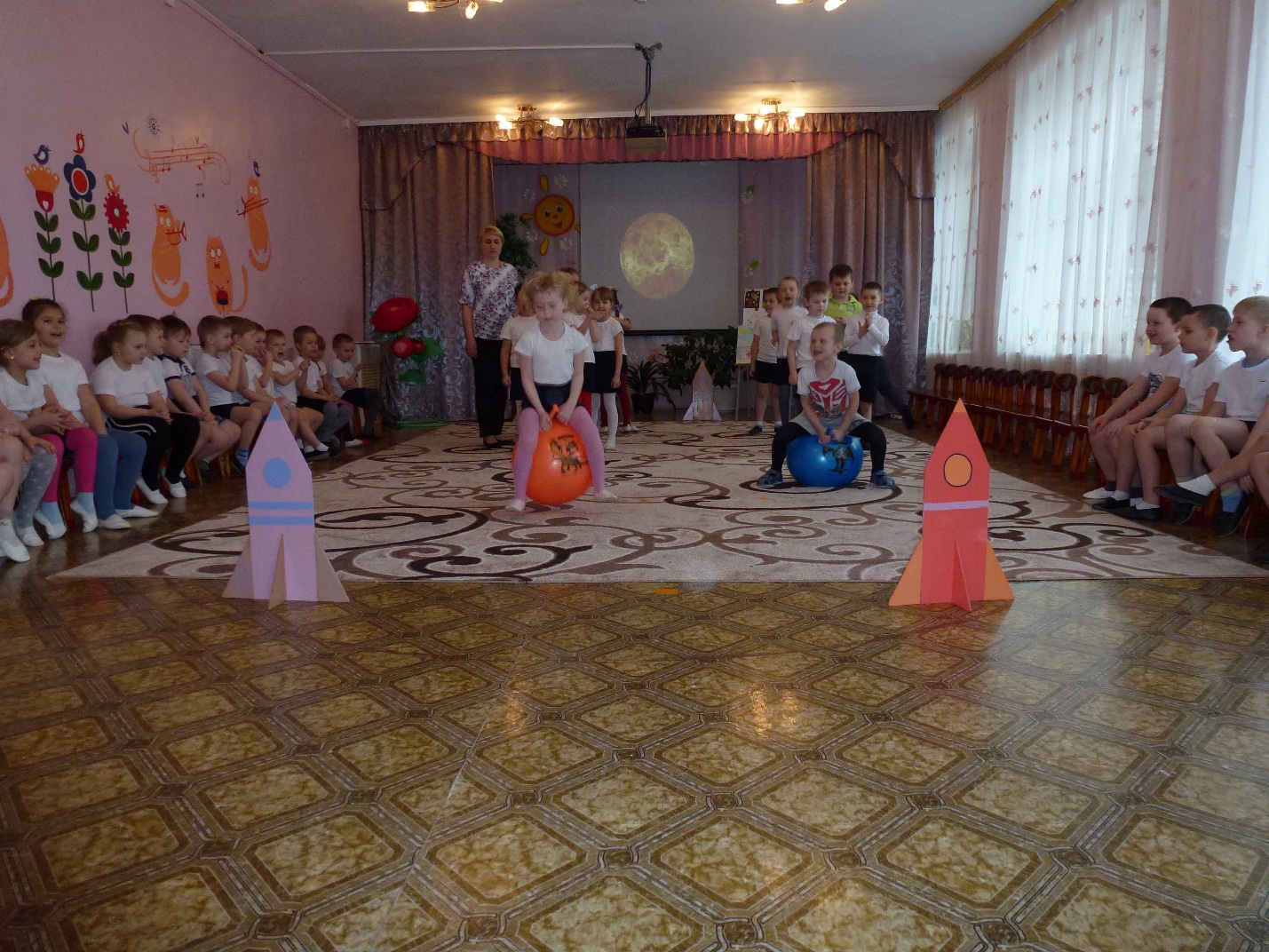 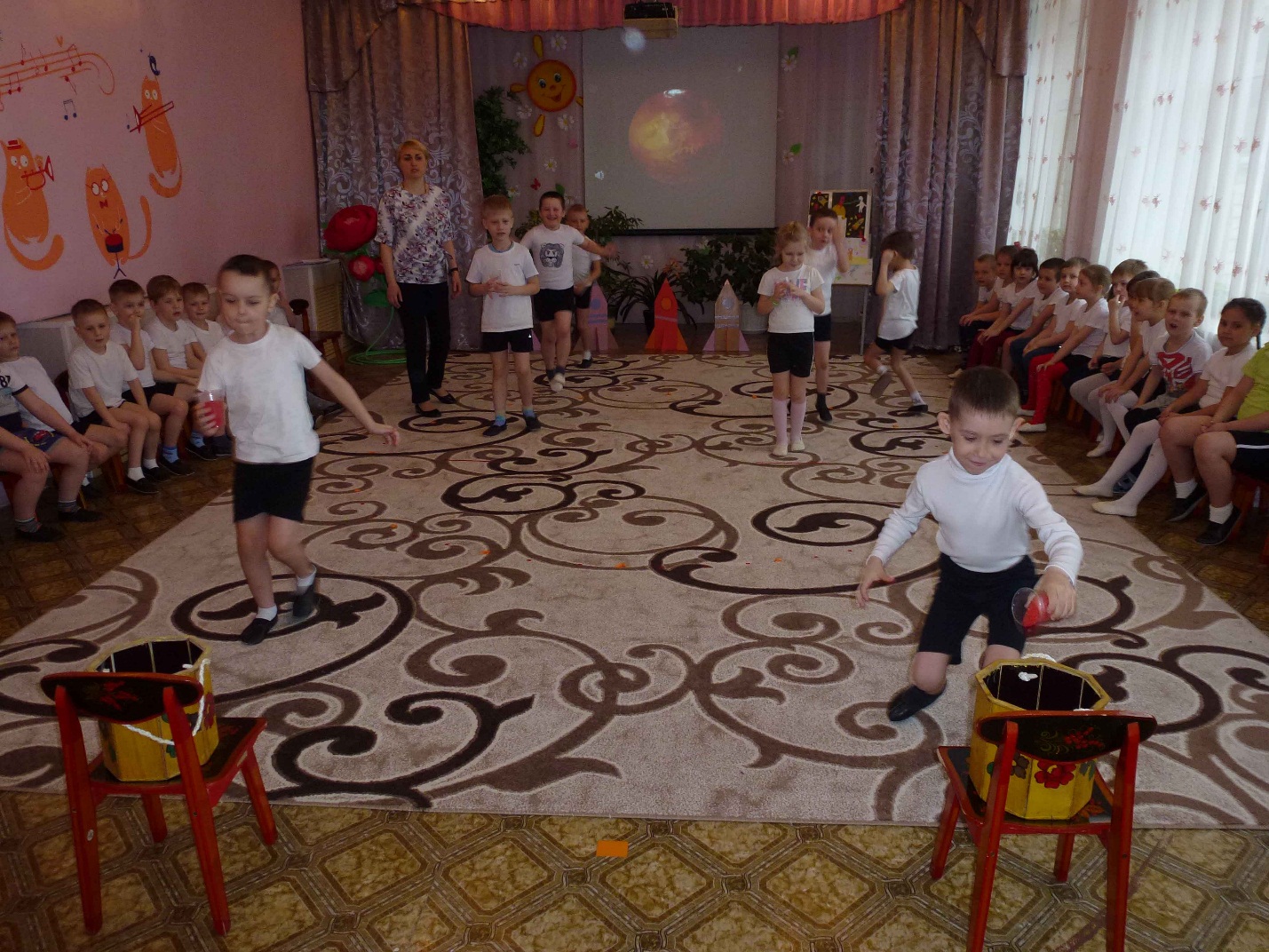 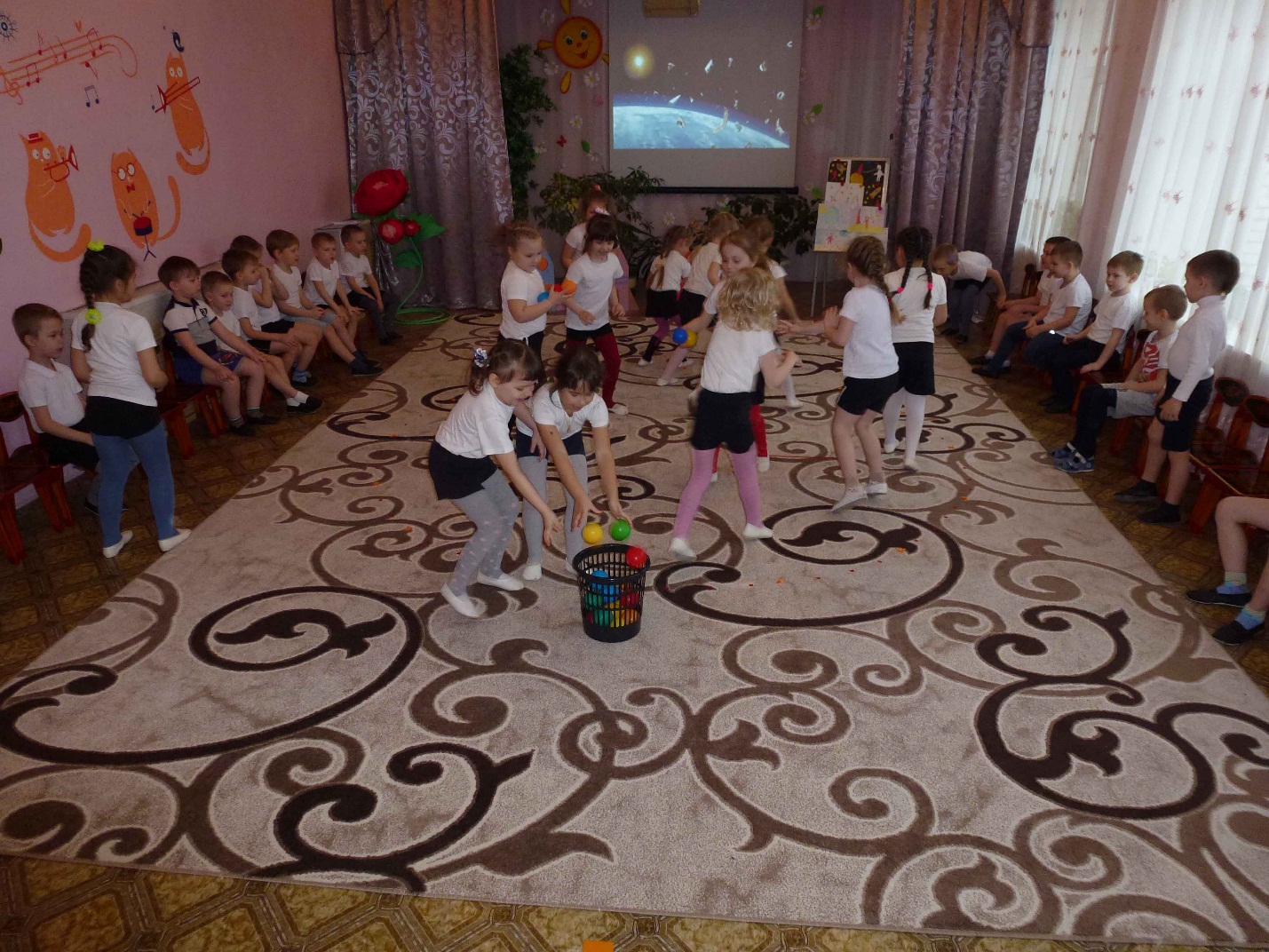 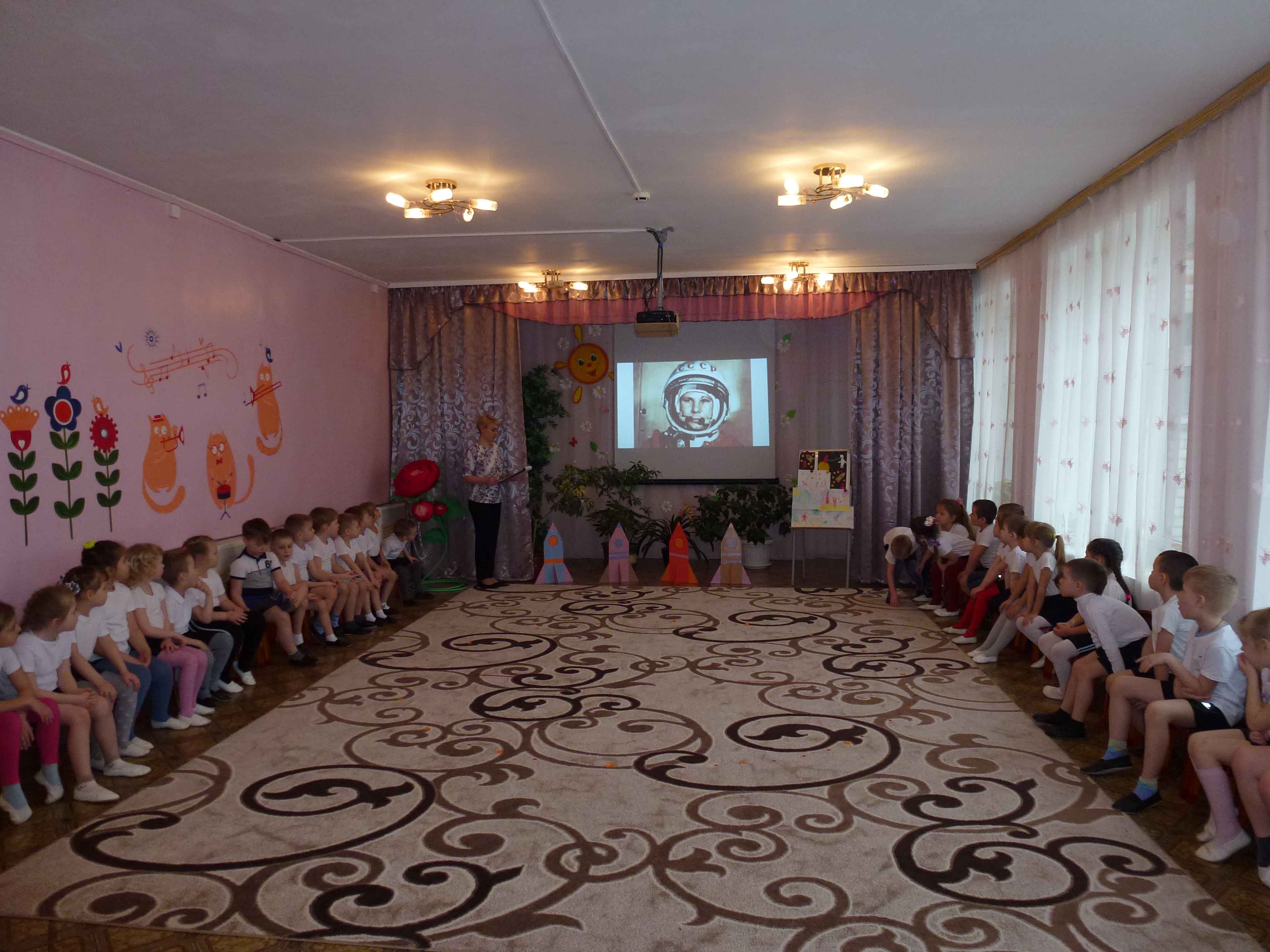 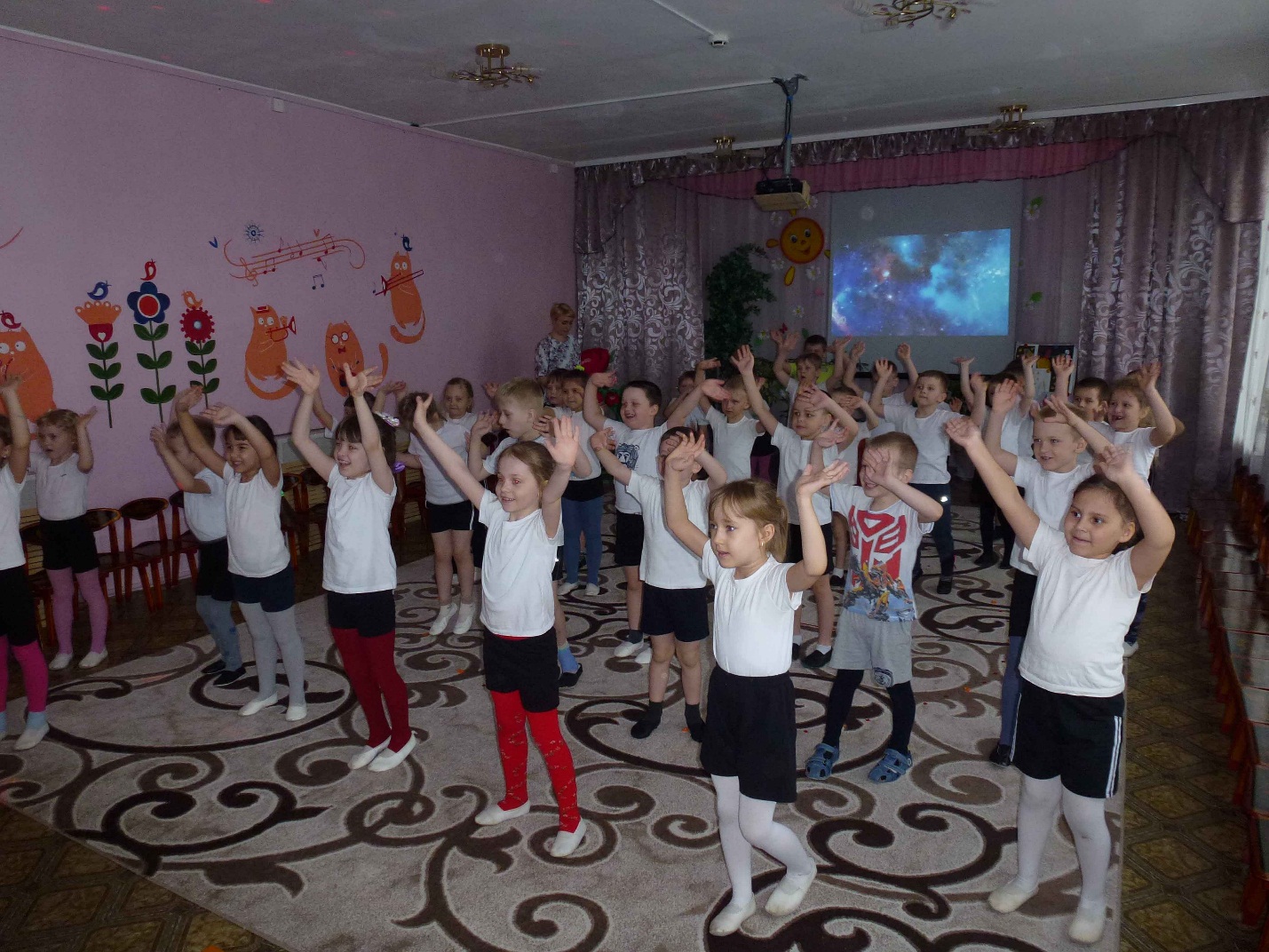 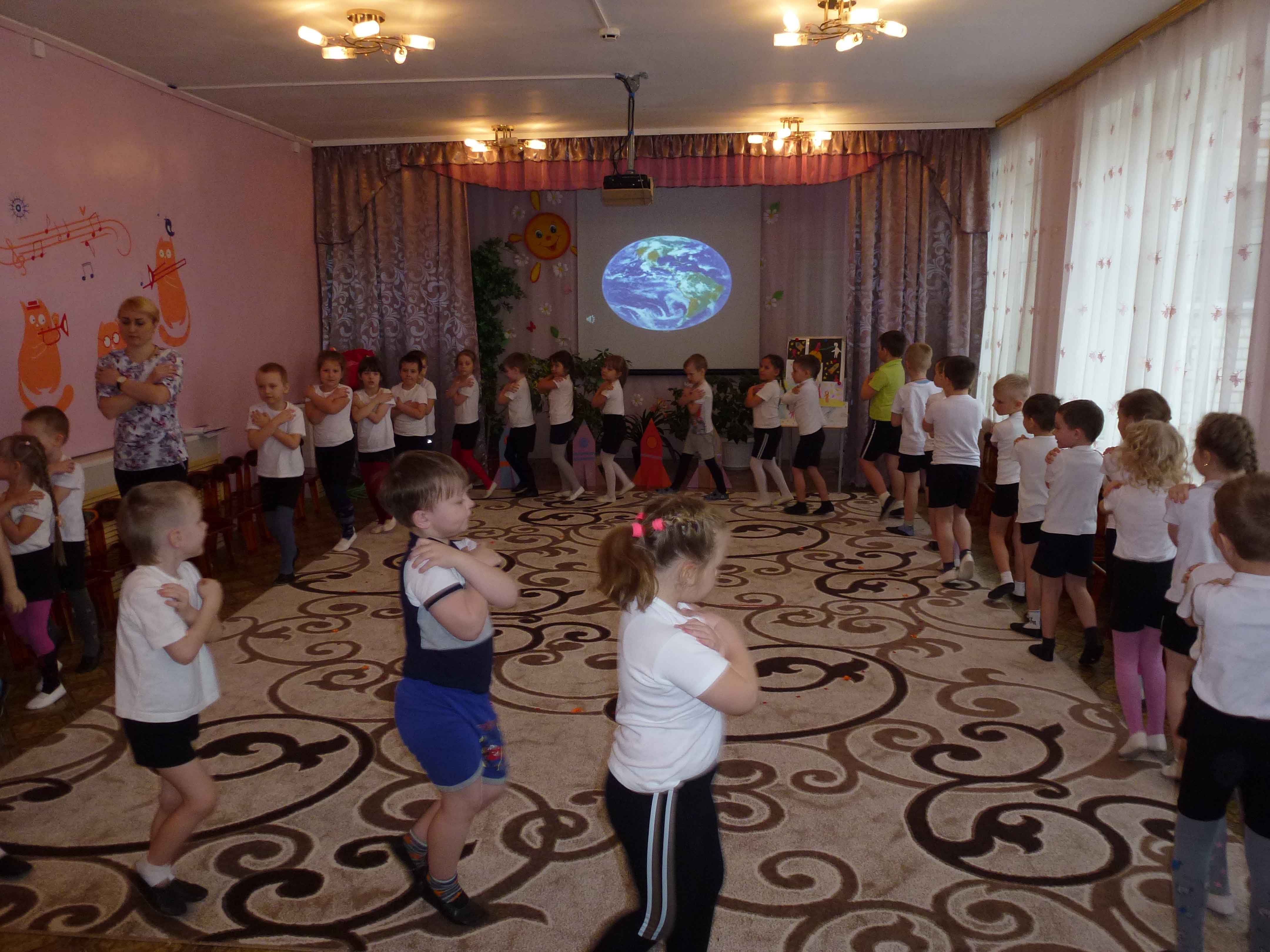 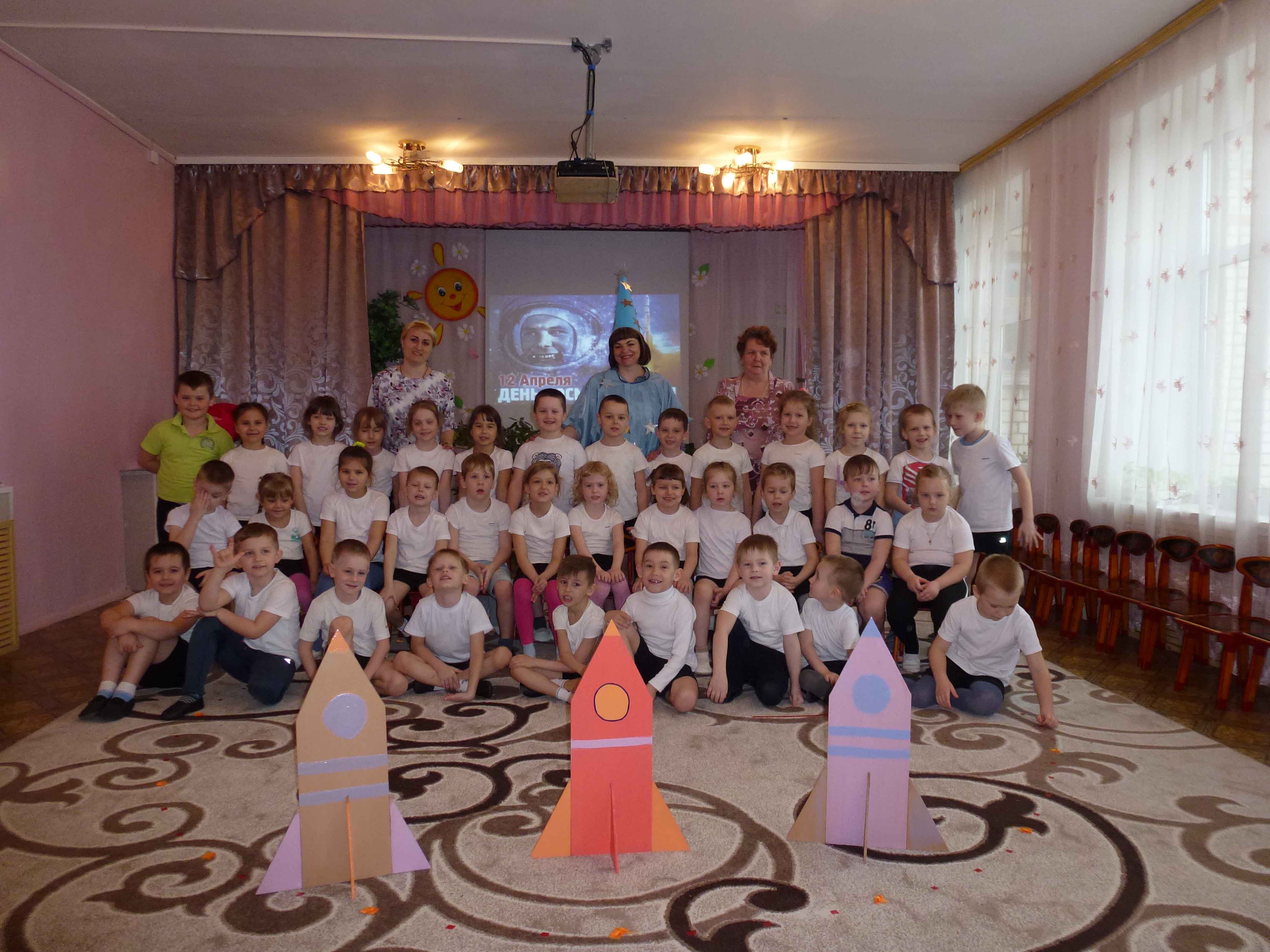 